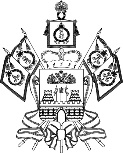 МИНИСТЕРСТВО ТРАНСПОРТАИ ДОРОЖНОГО ХОЗЯЙСТВАКРАСНОДАРСКОГО КРАЯП Р И К А Зот 07.12.2017	№ 592г. КраснодарОб изъятии земельного участка длягосударственных  нужд Краснодарского краяВ соответствии со статьями 279 и 281 Гражданского кодекса Российской Федерации, статьями 49, 56.2, 56.3, 56.6 Земельного кодекса Российской Федерации, статьей 15.1 Закона Краснодарского края  от  05.11.2002  № 532-КЗ «Об основах регулирования земельных отношений в Краснодарском крае», Схемой территориального планирования Краснодарского края, утвержденной постановлением главы администрации (губернатора) Краснодарского края         от 10.05.2011 № 438, государственной программой Краснодарского края «Развитие сети автомобильных дорог Краснодарского края», утверждённой постановлением главы администрации (губернатора) Краснодарского края от 12.10.2015 № 965, а также приказом департамента по архитектуре и градостроительству Краснодарского края от 10.03.2017 № 71 «Об утверждении документации по планировке территории (проекта планировки и проекта межевания территории) для размещения линейного объекта «Автомобильная дорога г. Славянск-на-Кубани - г. Крымск, км 25 в Крымском районе», в целях реконструкции объекта «Автомобильная дорога г. Славянск-на-Кубани - г. Крымск, км 25 в Крымском районе» п р и к а з ы в а ю:1. Изъять для государственных нужд Краснодарского края земельный участок с кадастровым номером 23:15:0606006:253:ЗУ1, площадью 2108 кв.м, который будет образован в результате раздела земельного участка с кадастровым номером 23:15:0606006:253, площадью 28837 кв.м, расположенного по адресу: Краснодарский край, Крымский район,                    с/пос. Южное, в границах бывшего колхоза им. Ленина (сек.46, ч.конт.42).2. Правовому управлению (Бабенко): 1) в течение десяти дней со дня вступления в силу настоящего приказа:направить копию настоящего приказа правообладателю изымаемого земельного участка; направить копию настоящего приказа в Управление Федеральной службы государственной регистрации, кадастра и картографии по Краснодарскому краю;обеспечить опубликование настоящего приказа в порядке, установленном для официального опубликования (обнародования) муниципальных правовых актов уставом муниципального образования по месту нахождения земельных участков, подлежащих изъятию;2) обеспечить мероприятия по определению размера возмещения за земельный участок, изымаемый для государственных нужд Краснодарского края.3. Отделу презентационной деятельности, технического сопровождения и информационного обеспечения (Марченко) в течение десяти дней со дня вступления в силу настоящего приказа обеспечить его размещение на официальном сайте министерства транспорта и дорожного хозяйства Краснодарского края в информационно-телекоммуникационной сети «Интернет» (mt.krasnodar.ru).4. Контроль за выполнением настоящего приказа возложить на заместителя министра транспорта и дорожного хозяйства Краснодарского края А.А. Белугина. 5. Приказ вступает в силу со дня его подписания и действует в течение трех лет.Министр                                                                                        А.Л. Переверзев									                